Baugesetzbuch für Planer im Bildpraxisgerecht kommentiert und grafisch umgesetztVerlagsgesellschaft Rudolf Müller GmbH & Co. KGKundenservice: 65341 EltvilleTelefon: 06123 9238-258		                                        Telefax: 06123 9238-244rudolf-mueller@vuservice.de				www.baufachmedien.deDas „Baugesetzbuch für Planer im Bild“ erläutert leicht verständlich alle Paragrafendes Baugesetzbuches in Wort und Bild und unterstützt so alle, die in ihrer täglichen Praxis die bauplanungsrechtlichen Regelungen korrekt anwenden müssen.Das Fachbuch liefert den aktuellen Wortlaut des BauGB, der BauNVO sowie der PlanZV und zeigt alle Neuerungen auf einen Blick. So haben sich durch die Baurechtsnovelle 2017 zahlreiche Rechtsänderungen ergeben, z. B. zur Planung und Umnutzung im innerstädtischen Bereich sowie zum Klimaschutz. Diese Änderungen werden in der Kommentierung ausführlich berücksichtigt. Praxisnahe Erläuterungen und über 250 Abbildungen erleichtern das Verständnis der komplizierten gesetzlichen Regeln. Zahlreiche Diagramme, Schemata und Beispiele veranschaulichen die einzelnen Verfahrensabläufe und helfen bei der Anwendung in der Praxis. Zusätzlich liefert das Buch praktische Arbeitshilfen und Vertragsmuster, 
z. B. zu Vorhaben- und Erschließungsplänen. Der Online-Aktualitätsservice inkl. Newsletter informiert darüber hinaus bei kleineren Änderungen und sorgt so bis zur Neuauflage für die nötige Aktualität. 1.705 Zeichen / November 2018 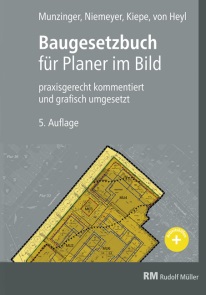 Von Eva Maria Niemeyer, Dr.-Ing. Timo Munzinger, 
Folkert Kiepe und Prof. Dr. Arnulf von Heyl.5., überarbeitete Auflage 2018. Buch mit Download-Angebot. Gebunden. A4. 400 Seiten mit 
250 farbigen Abbildungen.EURO 79,–.ISBN Buch: 978-3-481-03704-8ISBN E-Book: 978-3-481-03705-5